ASTA’S FUSE Campus Connections Program ApplicationPersonal InformationAcademic InformationPlease include a resume with your completed application.Experience and InvolvementSummarize your experiences and involvement in organizations outside of academics (i.e. community, campus, church, sports).List any awards or distinctions you have received.QuestionsPlease limit your answers to approximately 200 words each.Why should you be chosen to participate in the Campus Connections Program?What are your expected outcomes of participating in the program?What can you offer the seed industry, as well as your peers, mentors, and other attendees, at ASTA’s annual convention?What inspired you to pursue an education and career in the seed industry?Agreement and SignatureBy submitting this application, I affirm that the facts set forth are true and complete.Application Review PolicyAll applications will be reviewed by the Connections subcommittee.Return completed application and resume by January 27, 2017 via mail, fax, or email to: American Seed Trade AssociationATTN: FUSE1701 Duke Street Suite 275Alexandria, VA 22314fuse@betterseed.orgF: (703) 837-9365Please direct any questions to fuse@betterseed.org and a member of the Connections Committee will follow up with you.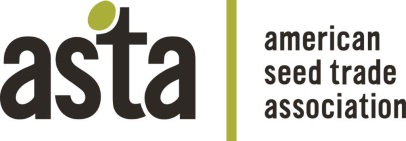 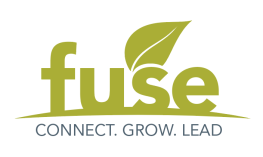 Name:	Gender: M / F / Prefer not to discloseAddress:Address:City, State, Zip:City, State, Zip:Main Phone:	Alternate Phone:Email:Email:Date of Birth:Date of Birth:University:Department:Major:Target Graduation Date:Overall GPA: Title of Research (if any):Title of Research (if any):Post-Graduation Plans:Post-Graduation Plans:Summer 2017 Internship Plans (at minimum, please include company/job title):Summer 2017 Internship Plans (at minimum, please include company/job title):Signature: _________________________________Signature: _________________________________Name (print): ______________________________Date: __________